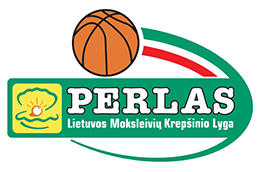                                                               2016 / 2017  SEZONAS           U 13  VAIKINŲ ČEMPIONATAS                                                               Treneris   ANATOLIJUS  GRINIUKAS	B divizionas - I etapas - D pogrupis		2016 m. gruodžio 13 d.NrKomanda12345678TaškaiKrepšių sant.Vieta1Kėdainių SC50:3463:32104:5175:3568:3890:5212450:24212Panevėžio KKSC I34:5070:4574:3866:2367:4579:3911390:24023Panevėžio KKSC II32:6345:7072:5637:4981:317267:26954Radviliškio ŠSPC51:10438:7478:5846:7752:427265:35575Rokiškio KKSC23:6656:7258:7835:9248:7071:866291:46486Ukmergės SC35:7549:3777:4692:3583:2974:4111410:26337Utenos DSC I38:6845:6742:5270:4829:8370:658294:38348Utenos DSC II52:9039:7931:8186:7141:7465:707314:4656